Kapil Ghai# 510, Phase -2, Saini Vihar, Baltana.+91-9888717146, 01762-270327E-mail:- ghai_kapil146@yahoo.com.OBJECTIVE _________________________________________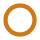 To work in a healthy, innovative and challenging environment extracting the best out of me which is         conducive to learn and grow at professional as well as personal level thereby directing my future              endeavors as an asset to the organization. ACADEMIC PROFILE___________________________________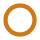 B.TECH (Mechanical) from Punjab Technical University (Sri Sukhmani Institute of Engg. & Technology, Derabassi) in 2012.Senior Secondary from Central Board of Secondary Education (C.B.S.E.) in 2008.Secondary from Central Board of Secondary Education (C.B.S.E.) in 2006.CAREER PRECISE___________________________________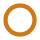 July '2014 - Till Date            SIGMA FREUDENBERG NOK PVT. LTD, BASMA Sr. Engineer.Manufacturing all types of seals such as Oil Seals, Dustcover Seals, Shocker Seals, Washing Machine Seals._________________________________________________________________________________May '2012 – June '2014 KRISHNA DIE CASTING LTD, PANCHKULA Production Engineer Manufacturing of Cylinder Valves in the CNC Department. BHARAT and INDANE cylinders are the customers of Krishna Die Casting Ltd.Tasks and Responsibilities:- 4 yrs of Experience in Production, Manufacturing, manpower planning & conducting productivity analysis.As per requirement , giving 100 % Production .Manufacturing all types of seals such as Oil Seals, Dustcover Seals, Shocker Seals, Washing Machine Seals.Having knowledge of Machines such as Compression Moulding Machines, Trimming Machines, NST Machines , G-Way Machines, CNC Machine.  Managing the Production, Process improvement & Rejection control.Adept in managing Production & Manpower planning operations, conducting productivity analysis, troubleshooting.Responsible for achieving daily / monthly production targets.Analysis of Customer Complaints.INTERNSHIPS/TRAINING:-_____________________________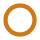 Worked as a Trainee for Six weeks from 15TH JUNE 2010 TO 26TH JULY 2010 at United Gears, Plot Number 137, Industrial Area, Phase-I, PANCHKULA, Haryana, India.Done training in Manufacturing of Tractor Gears, F.I Pump, and Connecting Rod.Done training in manufacturing of fuel pump for HMT tractors and connecting rod for Swaraj and Mahindra Tractors.Worked as a Trainee for Six months from 4TH JULY, 2011 TO 15TH DEC, 2011 at HMT Ltd, Pinjore. dist. PANCHKULA.Done training in the Tractor Division Department.PROJECT WORK:–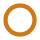 Undertook and completed the Project titled “AUTOMATIC GEAR TRANSMISSION”.COMPUTER PROFICIENCY:-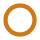 Basic Knowledge of Computers. Proficient use of Microsoft Word, Power Point and Excel.KEY ATTRIBUTES:-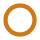 Self motivated and organized Ability To Work With a Diverse Range of People Willing To Work Co-operatively with  a TeamHard Working Person and Punctual of TimePERSONAL DETAILS :-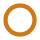 Date of Birth                                       31st December 1990Gender                                                 MaleMarital Status                                     UnmarriedNationality                                           IndianLanguages Known                              Hindi, English and PunjabiHobbies                                                Listening to Music and Playing CricketDECLARATION: –I hereby declare that the information furnished above is true to the best of my knowledge.Date:-   Place:-  									(KAPIL GHAI)